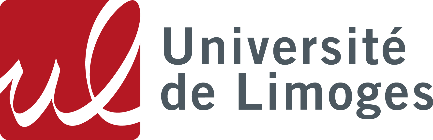 LISTE DES ELECTEURSECOLE DOCTORALE BIOLOGIE, CHIMIE, SANTEADOUCAROLINEAGBOHESSOUKOKOUVIAL JAMALISRAAAUGERCLEMENTAYOUBDANABARTHOUTELODIEBATAILLECAMILLEBAYDANADERBENMAMERIMEHDIBENSLIMANENESRINEBERNARDAMANDINEBROSSIERCLARISSEBRUNELAUDEBRUZEAUCHARLOTTECAHENMARINECHANDOURIBOUTAINACHASTAINGTLUCIECHAZELASPAULINECHILE ANDRADENANCYCHKAIRRAYANCHOLLETSTECYCOSTE MAZEAUPERRINECRESPIVERONICACRISTESCUCARMENDAVERATHELOISEDAVIDSONMORAGDELCROIXMICHEL-HENRIDELCROIX-GOMEZCONCHITADESTEREALEXANDREDUPONTMARINEEL KIHELABDECHAKOURERAZO ALEMANDANIELLS ANDREAFAUCONNIERAURELIENFRACHETSIMONGALLARDO VILLAGRANMANUEL ANGELGALLOU-GUYOTMATTHIEUGAUTHIERAUDREYGAYOTCAROLINEGELINEAUAXELLEGELLETHIBAUTGHADDARSUZANGIBBONSDAIREGNANGNONFREDDYGNONLONFOUNDIEUDONNEGONCALVESSTEPHANIEGRIFFEUILLEPAULINEGROSBOILLOTNATHANGUEDIRIAMINEGUIYEDIKENZAHARIMENSHIDEOHAYMOURLAYLAHERNANDEZ PADILLAANA CATALINAHERVIEUCELINEHORIOTCATHERINEIBRAHIMDINAIKHLEFLEAJANASZKIEWICZANGELIKAJANBEIHZEINABJARDOUMANONJAROMERSKAMICHAELAJEMFERCHARLOTTEKENNE MALAHAANGELADINEKHURANABHAVYAKLUBKOVAVALERIIAKOLOSKOFFKEVINKOUNA OUMOYI DOUMBENENYMARIE JOCELYNELABRIFFEMARCLAKISROYLALOZEJEROMELAREBANFANTINI PIKABELAVALLUCIELEMASSONQUENTINLORETCAMILLEMAGNEJULIENMAKHLOUFIHINDMANIVEAUMORGANEMARTINMARVINGMARTINEZ RIVASGEMMAMASSOUDJACQUIEMAZOUROUMAIMAMETANMO NDZIHASALVATOREMEYERSYLVAINMILLIMONOTHIERNO MAMADOUMIORAMALALASEDERA AURELIENMOHSENHEBAMORIZIOCHARLESMROUEMOHAMADMSHEIKZEINAMULLERCLOTILDENANGA MFWAWUNUTOMNDJENGUE BENGONEBEA CHRISTELLENDZIMBOULUCE JANICEOUKCATHERINEPARQUETMILENEPARREAUSIMONPAULUSLUCIEPICHONVALENTINPIMENTAMELANIEPOLINCLEMENTPONTHIERLAUREPREVAUDLEAPYROMALIIOANNARAHALIMOHAMED ALIRESTOUTJULIEROBBINSEMMAROBINLOUISEROUSSELMURIELLESALIBAJENNIFERSALLELAURENCESARRAMINATATARHINIZEINABTCHANKONIKOUAME MARTINTCHIBOZOEYRAM MARIA CONCHETATHOMASMORGANETONIOLOJEANTOTHAGOTATRICARDJEREMYVANDROUXDAVIDYASSINEMAYZARROUKELIESZEINEDDINEMAYA